LILJAKOULU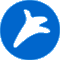         SVERIGEFINSKA SKOLAN I KISTADigitalkameror används ofta för att dokumentera elevarbeten och olika aktiviteter. För att kunna använda dessa bilder bl.a. på skolans hemsida behövs det vårdnadshavarens tillstånd (bilder på personer är att anse som personuppgifter enligt personuppgiftslagen (1998:204), PUL). Namn på elever som förekommer på dessa bilder nämns (publiceras) aldrig utan ett extra godkännande av vårdnadshavare. Tillstånd krävs även om eleven medverkar i media.  Jag/vi godkänner att bilder på mitt barn visas på skolans hemsida            JA				NEJJag/vi godkänner att mitt barn får medverka i TV         JA				NEJJag/vi godkänner att mitt barn får medverka i radio       JA				NEJJag/vi godkänner att mitt barn får medverka i tidningar          JA				NEJElevens namn:_________________________________________Elevens klass:____________________________Vårdnadshavare 1			Vårdnadshavare 2_____________________________________	____________________________